 HARRAN ÜNİVERSİTESİDİŞ HEKİMLİĞİ FAKÜLTESİ                                                                                                           Tarih: ..… /..… /.......                                                                             Formu doldurmadan önce aşağıdaki açıklamaları okuyunuz!                     	Öğrenci Numarası:       ……………………………………T.C. Kimlik Numarası:  ……………………………………Adı Soyadı:                     ……………………………………………………………………..Fakülte/Y.O/M.Y.O :     ………………………………………………………………………Bölüm:                             ……………………………………………………………………...Program:                        ………………………………………………………………………Belge istek Nedeni:       …………………………………………………………………..........                                                                                                                                                İmza :…………İSTENEN BELGELERÖğrenci Belgesi (....... Adet)Ek-C2 Belgesi (Askerlik Tecili İçin)Transkript BelgesiÖn Lisans / Lisans DiplomasıDiploma EkiLise / Ön Lisans / Lisans Diplomasının / Transkript / Diploma Ekinin Aslı Gibidir Onaylı Sureti ........AdetÖğrenci Kimlik KartıDiğer (Belirtiniz) ………………………………….AÇIKLAMALAR  Yukarda belirtilen belgeler ilgili öğrencilere talepleri halinde kimlik kontrolü sağlanarak şahsenteslim edilmektedir.HARRAN ÜNİVERSİTESİDİŞ HEKİMLİĞİ FAKÜLTESİ                                                                                                           Tarih: ..… /..… /.......                                                                             Formu doldurmadan önce aşağıdaki açıklamaları okuyunuz!                     	Öğrenci Numarası:       ……………………………………T.C. Kimlik Numarası:  ……………………………………Adı Soyadı:                     ……………………………………………………………………..Fakülte/Y.O/M.Y.O :     ………………………………………………………………………Bölüm:                             ……………………………………………………………………...Program:                        ………………………………………………………………………Belge istek Nedeni:       …………………………………………………………………..........                                                                                                                                                İmza :…………İSTENEN BELGELERÖğrenci Belgesi (....... Adet)Ek-C2 Belgesi (Askerlik Tecili İçin)Transkript BelgesiÖn Lisans / Lisans DiplomasıDiploma EkiLise / Ön Lisans / Lisans Diplomasının / Transkript / Diploma Ekinin Aslı Gibidir Onaylı Sureti ........AdetÖğrenci Kimlik KartıDiğer (Belirtiniz) ………………………………….AÇIKLAMALAR  Yukarda belirtilen belgeler ilgili öğrencilere talepleri halinde kimlik kontrolü sağlanarak şahsenteslim edilmektedir.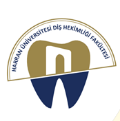 HARRAN ÜNİVERSİTESİ BELGE İSTEK FORMU HARRAN ÜNİVERSİTESİ BELGE İSTEK FORMU 